AQA Language Paper 1Lord of the Flies example paper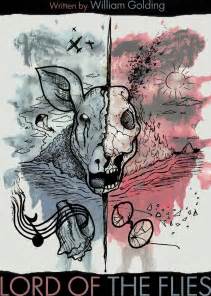 Pupil name:Section A: ReadingSource A: An extract from chapter 9 of Lord of the Flies, a novel by William Golding, published in 1954.  Over the island the build-up of clouds continued. A steady current ofheated air rose all day from the mountain and was thrust to ten thousandfeet; revolving masses of gas piled up until the air was ready to explode.It was early evening, the sun had gone and a brassy glare had taken theplace of clear daylight. Even the air that pushed in from the sea was hot		5and held no refreshment. Colours drained from water and trees and pinksurfaces of rock, and the white and brown clouds brooded. Nothing movebut the flies who blackened the pig’s head  and made the spilt guts looklike a heap of glistening coal. Even when the vein broke in Simon’snose and the blood gushed out the flies left him alone, preferring the		10pig’s high flavour.With the running of the blood Simon’s fit passed into the weariness ofsleep. He lay in the mat of creepers while the evening advanced and thethunder continued to rumble. At last he woke and saw dimly the dark earthclose by his cheek. Still he did not move but lay there, his face sideways		15on the earth, his eyes looking dully before him. Then he turned over wearily,drew his feet under him and got hold of the creepers to pull himself up.When the creepers shook, the flies exploded from the pig’s guts with avicious note and clamped back on again. Simon carefully got to his feet.The light was unearthly. The pig’s head hung on its stick like a black ball. 		20Simon spoke aloud to the clearing.“What else is there to do?”									22Nothing replied. Simon turned away from the open space and crawledthrough the creepers till he was in the dusk of the forest. He walkeddrearily between the trunks, his face empty of expression, and the blood		25was dry round his mouth and chin. A buffet of wind made him staggerand he saw that he was out in the open, on rock, under a brassy sky. Hefound his legs were weak and his tongue gave him pain all the time.When the wind reached the mountaintop he could see something: ahumped thing suddenly sat up and look down at him. 					30Q1Read again the first part of the source, lines 1 to 10. List four details from this paragraph that describe the weather. ABCD											[4 marks]What this question is asking us to do?………………………………………………………………………………………………………………………………………………………………………………………………………………………………………………………………………………………………………………………………………………………………Practice answer:ABCDQ2 Look in detail at this extract from lines 11 to 21 of the source:With the running of the blood Simon’s fit passed into the weariness ofsleep. He lay in the mat of creepers while the evening advanced and thethunder continued to rumble. At last he woke and saw dimly the dark earthclose by his cheek. Still he did not move but lay there, his face sideways	15on the earth, his eyes looking dully before him. Then he turned over, wearilydrew his feet under him and got hold of the creepers to pull himself up.When the creepers shook, the flies exploded from the pig’s guts with aviscous note and clamped back on again. Simon carefully got to his feet. The light was unearthly. The pig’s head hung on its stick like a black ball. 	20Simon spoke aloud to the clearing.How does the writer use language here to describe what Simon does and what Simon sees? You could include the writer’s choice of: • Words and phrases • Language features and techniques • Sentence forms.								[8 marks]What is this question asking us to do?…………………………………………………………………………………………………………………………………………………………………………………………………………………………………………………………………………………………………………………………………………………………………………………………………………………………………………………………………………………………………………………………………………………………………………………………………………………………………………………………………………………………………………………………………………………………………………………………………………………………………………………………………………………………………………………………………………………………………………Practice answer:………………………………………………………………………………………………………………………………………………………………………………………………………………………………………………………………………………………………………………………………………………………………………………………………………………………………………………………………………………………………………………………………………………………………………………………………………………………………………………………………………………………………………………………………………………………………………………………………………………………………………………………………………………………………………………………………………………………………………………………………………………………………………………………………………………………………………………………………………………………………………………………………………………………………………………………………………………………………………………………………………………………………………………………………………………………………………………………………………………………………………………………………………………………………………………………………………………………………………………………………………………………………………………………………………………………………………………………………………………………………………………………………………………………………………………………………………………………………………………………………………………………………………………………………………………………………………………………………………………………………………………………………………………………………………………………………………………………………………………………………………………………………………………………………………………………………………………………………………………………………………………………………………………………………………………………………………………………………………………………………………………………………………………………………………………………………………………………………………………………………………………………………………………………………………………………………Feedback:…………………………………………………………………………………………………………………………………………………………………………………………………………………………………………………………………………………………………………………………………………………………………………………………………………………………………………………………………………………………………………………………………………………………………………………………………………Improved answer:……………………………………………………………………………………………………………………………………………………………………………………………………………………………………………………………………………………………………………………………………………………………………………………………………………………………………………………………………………………………………………………………………………………………………………………………………………………………………………………………………………………………………………………………………………………………………………………………………………………………………………………………………………………………………………………………………………………………………………………………………………………………………………………………………………………………………………………………………………………………………………………………………………………………………………………………………………………………………………………………………………………………………………………………………………………………………………………………………………………………………………………………………………………………………………………………………………………………………………………………………………………………………………………………………………………………………………………………………………………………………………………………………………………………………………………………………………………………………………………………………………………………………………………………………………………………………………………………………………………………………………………………………………………………………………………………………………………………………………………………………………………………………………………………………………………………………………………………………………………………………………………………………………………………………………………………………………………………………………………………………………………………………………………………………………………………………………………………………………………………………………………………………………………………………………………………………………………………………………………………………………………………………………………………………………………………………………………………………………………………………………………………………………………………………………………………………………………………………………………………………………………………………………………………………………………………………………………………………………………………………………………………………………………………………………………………………………………………………………………………………………………………………………………………………………………………………………………Q3You now need to think about the whole of the source. This text is from a novel. How has the writer structured the text to interest you as a reader? You could write about: • What the writer focuses your attention on at the beginning • How and why the writer changes this focus as the extract develops • Any other structural features that interest you. 			[8 marks]What is this question asking us to do?…………………………………………………………………………………………………………………………………………………………………………………………………………………………………………………………………………………………………………………………………………………………………………………………………………………………………………………………………………………………………………………………………………………………………………………………………………………………………………………………………………………………………………………………………………………………………………………………………………………………………………………………………………………………………………………………………………………………………………Practice answer:………………………………………………………………………………………………………………………………………………………………………………………………………………………………………………………………………………………………………………………………………………………………………………………………………………………………………………………………………………………………………………………………………………………………………………………………………………………………………………………………………………………………………………………………………………………………………………………………………………………………………………………………………………………………………………………………………………………………………………………………………………………………………………………………………………………………………………………………………………………………………………………………………………………………………………………………………………………………………………………………………………………………………………………………………………………………………………………………………………………………………………………………………………………………………………………………………………………………………………………………………………………………………………………………………………………………………………………………………………………………………………………………………………………………………………………………………………………………………………………………………………………………………………………………………………………………………………………………………………………………………………………………………………………………………………………………………………………………………………………………………………………………………………………………………………………………………………………………………………………………………………………………………………………………………………………………………………………………………………………………………………………………………………………………………………………………………………………………………………………………………………………………………………………………………………………………Feedback:…………………………………………………………………………………………………………………………………………………………………………………………………………………………………………………………………………………………………………………………………………………………………………………………………………………………………………………………………………………………………………………………………………………………………………………………………………Improved answer:…………………………………………………………………………………………………………………………………………………………………………………………………………………………………………………………………………………………………………………………………………………………………………………………………………………………………………………………………………………………………………………………………………………………………………………………………………………………………………………………………………………………………………………………………………………………………………………………………………………………………………………………………………………………………………………………………………………………………………………………………………………………………………………………………………………………………………………………………………………………………………………………………………………………………………………………………………………………………………………………………………………………………………………………………………………………………………………………………………………………………………………………………………………………………………………………………………………………………………………………………………………………………………………………………………………………………………………………………………………………………………………………………………………………………………………………………………………………………………………………………………………………………………………………………………………………………………………………………………………………………………………………………………………………………………………………………………………………………………………………………………………………………………………………………………………………………………………………………………………………………………………………………………………………………………………………………………………………………………………………………………………………………………………………………………………………………………………………………………………………………………………………………………………………………………………………………………………………………………………………………………………………………………………………………………………………………………………………………………………………………………………………………………………………………………………………………………………………………………………………………………………………………………………………………………………………………………………………………………………………………………………………………………………………………………………………………………………………………………………………………………………………………………………………………………………………………………………………………………………………………………………………………………………………………………………………………………………………………………………………………………………………………………………………………………………………………………………………………………………………………………………………………………………………………………………………………………………………………………………………………………………………………………………………………………………………………………………………………………………………………………………………………………………………………………………………………………………………………………Q4 Focus this part of your answer on the second half of the source, from line 22 to the end. A student, having read this section of the text said: “The writer vividly conveys how Simon feels and moves. It is as if you are there with the narrator.”To what extent do you agree? In your response, you should: • write about your own impressions of Simon • evaluate how the writer has created these impressions • support your opinions with quotations from the text. 			[20 marks]What is this question asking us to do?…………………………………………………………………………………………………………………………………………………………………………………………………………………………………………………………………………………………………………………………………………………………………………………………………………………………………………………………………………………………………………………………………………………………………………………………………………………………………………………………………………………………………………………………………………………………………………………………………………………………………………………………………………………………………………………………………………………………………………Practice answer:……………………………………………………………………………………………………………………………………………………………………………………………………………………………………………………………………………………………………………………………………………………………………………………………………………………………………………………………………………………………………………………………………………………………………………………………………………………………………………………………………………………………………………………………………………………………………………………………………………………………………………………………………………………………………………………………………………………………………………………………………………………………………………………………………………………………………………………………………………………………………………………………………………………………………………………………………………………………………………………………………………………………………………………………………………………………………………………………………………………………………………………………………………………………………………………………………………………………………………………………………………………………………………………………………………………………………………………………………………………………………………………………………………………………………………………………………………………………………………………………………………………………………………………………………………………………………………………………………………………………………………………………………………………………………………………………………………………………………………………………………………………………………………………………………………………………………………………………………………………………………………………………………………………………………………………………………………………………………………………………………………………………………………………………………………………………………………………………………………………………………………………………………………………………………………………………………………………………………………………………………………………………………………………………………………………………………………………………………………………………………………………………………………………………………………………………………………………………………………………………………………………………………………………………………………………Feedback:…………………………………………………………………………………………………………………………………………………………………………………………………………………………………………………………………………………………………………………………………………………………………………………………………………………………………………………………………………………………………………………………………………………………………………………………………………Improved answer:…………………………………………………………………………………………………………………………………………………………………………………………………………………………………………………………………………………………………………………………………………………………………………………………………………………………………………………………………………………………………………………………………………………………………………………………………………………………………………………………………………………………………………………………………………………………………………………………………………………………………………………………………………………………………………………………………………………………………………………………………………………………………………………………………………………………………………………………………………………………………………………………………………………………………………………………………………………………………………………………………………………………………………………………………………………………………………………………………………………………………………………………………………………………………………………………………………………………………………………………………………………………………………………………………………………………………………………………………………………………………………………………………………………………………………………………………………………………………………………………………………………………………………………………………………………………………………………………………………………………………………………………………………………………………………………………………………………………………………………………………………………………………………………………………………………………………………………………………………………………………………………………………………………………………………………………………………………………………………………………………………………………………………………………………………………………………………………………………………………………………………………………………………………………………………………………………………………………………………………………………………………………………………………………………………………………………………………………………………………………………………………………………………………………………………………………………………………………………………………………………………………………………………………………………………………………………………………………………………………………………………………………………………………………………………………………………………………………………………………………………………………………………………………………………………………………………………………………………………………………………………………………………………………………………………Question 5:Your school is running a creative writing competition. You have been asked to complete one of the following tasks which your teachers will judge.EitherWrite a description inspired by this imageOR Write the opening to a story inspired by a jungle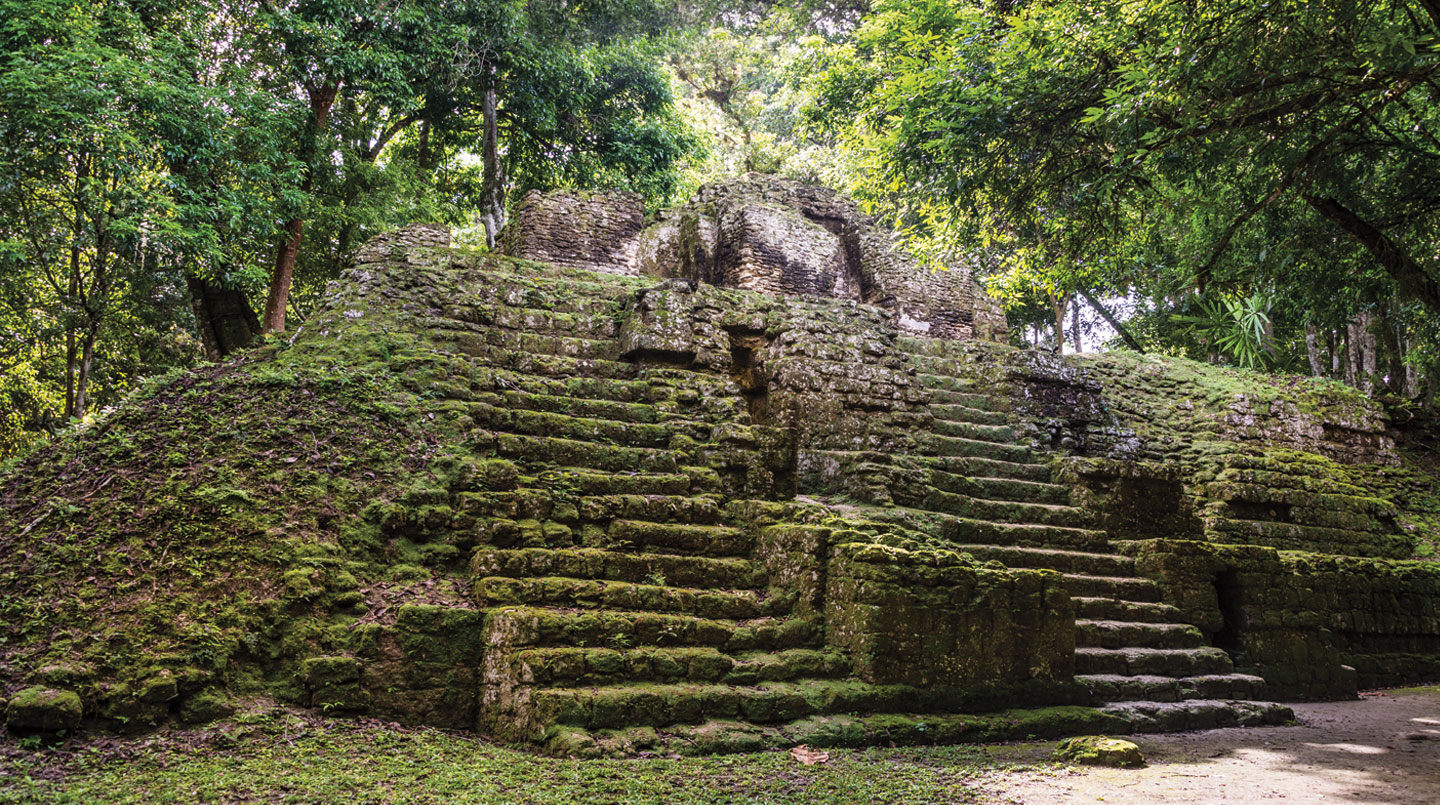 